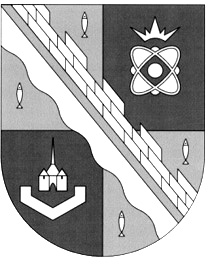 СОВЕТ ДЕПУТАТОВ МУНИЦИПАЛЬНОГО ОБРАЗОВАНИЯСОСНОВОБОРСКИЙ ГОРОДСКОЙ ОКРУГ ЛЕНИНГРАДСКОЙ ОБЛАСТИ(ТРЕТИЙ СОЗЫВ)Р Е Ш Е Н И Еот 07.08.2019 года № 107В связи с внесением изменений в Устав муниципального образования Сосновоборский городской округ Ленинградской области совет депутатов Сосновоборского городского округаР Е Ш И Л:1. Внести изменение в пункт 8 «Положения о трёхсторонней комиссии по регулированию социально-трудовых отношений на территории муниципального образования Сосновоборский городской округ Ленинградской области», утвержденное решением совета депутатов от 26.12.2006 №234 (с учетом изменений на 17 февраля 2010 года) изложив второй абзац пункта в новой редакции:«Персональный состав представителей Органов Местного Самоуправления и порядок их замены утверждается Главой муниципального образования Сосновоборский городской округ Ленинградской области.»2. Настоящее решение вступает в силу со дня официального опубликования в городской газете «Маяк» и подлежит применению с момента начала работы вновь избранного состава совета депутатов Сосновоборского городского округа четвертого созыва.Заместитель председателясовета депутатов                                                                   Н.П. Сорокин«О внесении изменения в пункт 8 «Положения о трёхсторонней комиссии по регулированию социально-трудовых отношений на территории муниципального образования Сосновоборский городской округ Ленинградской области»